AWDURDOD PARC CENEDLAETHOL ARFORDIR PENFROAMSERLEN CYFARFODYDD 2019/20AWDURDOD PARC CENEDLAETHOL ARFORDIR PENFROAMSERLEN CYFARFODYDD 2019/20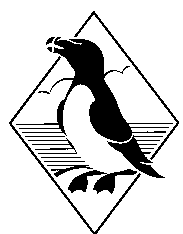 Dydd Mercher 05 Mehefin 2019	10:00Awdurdod y Parc Cenedlaethol CBC a cyfarfod Cyffredin Awdurdod y Parc Cenedlaethol CBC a cyfarfod Cyffredin 	12:30 GweithdyGweithdyDydd Mercher 12 Mehefin 2019 	10:00Pwyllgor Adolygu Gweithredol Pwyllgor Adolygu Gweithredol Dydd Mercher 19 Mehefin 2019 	10:00Pwyllgor Rheoli DatblyguPwyllgor Rheoli Datblygu	12:30Fforwm y GweithwyrFforwm y GweithwyrDydd Mercher 26 Mehefin 2019 	09:30Taith AstudiaethTaith AstudiaethDydd Llun 01 Gorffennaf 2020 	09:30Archwiliad Safle Rheoli DatblyguArchwiliad Safle Rheoli DatblyguDydd Mercher 03 Gorffennaf 2019 	10:00Pwyllgor Cronfa Datblygu CynaliadwyPwyllgor Cronfa Datblygu CynaliadwyDydd Mercher 10 Gorffennaf 2019 	10:00Pwyllgor Archwilio ac Adolygu Gwasanaethau CorfforaetholPwyllgor Archwilio ac Adolygu Gwasanaethau CorfforaetholDydd Iau 25 Gorffennaf 2019 	10:00Awdurdod y Parc CenedlaetholAwdurdod y Parc Cenedlaethol	12:30GweithdyGweithdyDydd Mercher 31 Gorffennaf 2019 	10:00Pwyllgor Rheoli DatblyguPwyllgor Rheoli Datblygu	12:30Member Development CommitteeMember Development CommitteeDydd Llun 02 Medi 2019 	09:30Archwiliad Safle Rheoli DatblyguArchwiliad Safle Rheoli DatblyguDydd Mercher 04 Medi 2019 	10:00Awdurdod y Parc CenedlaetholAwdurdod y Parc Cenedlaethol	12:30GweithdyGweithdyDydd Mercher 11 Medi 2019 	10:00Pwyllgor Rheoli DatblyguPwyllgor Rheoli Datblygu	12:30Fforwm y GweithwyrFforwm y GweithwyrDydd Llun 23 Medi 2019 	09:30Archwiliad Safle Rheoli DatblyguArchwiliad Safle Rheoli DatblyguDydd Mercher 25 Medi 2019 	10:00Gweithdy Adolygu’r Cynllun Datblygu LleolGweithdy Adolygu’r Cynllun Datblygu Lleol	12:30Pwyllgor Adolygu Gweithredol Pwyllgor Adolygu Gweithredol Dydd Mercher 02 Hydref 2019	10:00Pwyllgor SafonauPwyllgor SafonauDydd Mercher 09 Hydref 2019 	10:00Pwyllgor Cronfa Datblygu CynaliadwyPwyllgor Cronfa Datblygu CynaliadwyDydd Mercher 16 Hydref 2019 	10:00Awdurdod y Parc CenedlaetholAwdurdod y Parc Cenedlaethol	12:30Gweithdy Adolygu’r Cynllun Datblygu LleolGweithdy Adolygu’r Cynllun Datblygu LleolDydd Mercher 23 Hydref 2019 	10:00Pwyllgor Rheoli DatblyguPwyllgor Rheoli Datblygu	12:30Pwyllgor PersonélPwyllgor PersonélDydd Llun 04 Tach 2019 	09:30Archwiliad Safle Rheoli DatblyguArchwiliad Safle Rheoli DatblyguDydd Mercher 06 Tachwedd 2019 	10:00Pwyllgor Archwilio ac Adolygu Gwasanaethau CorfforaetholPwyllgor Archwilio ac Adolygu Gwasanaethau Corfforaethol	12:30Pwyllgor Cynorthwyo a Datblygu AelodauPwyllgor Cynorthwyo a Datblygu AelodauDydd Mercher 27 Tachwedd 2019 	10:00Gweithdy Adolygu’r Cynllun Datblygu LleolGweithdy Adolygu’r Cynllun Datblygu Lleol	12:30Panel Adolygu Perfformiad y Prif WeithredwrPanel Adolygu Perfformiad y Prif WeithredwrDydd Mercher 04 Rhagfyr 2019 	10:00Pwyllgor Rheoli DatblyguPwyllgor Rheoli Datblygu	12:30Gweithdy - cyllidGweithdy - cyllidDydd Mercher 11 Rhagfyr 2019 	10:00Awdurdod y Parc CenedlaetholAwdurdod y Parc Cenedlaethol 	12:30Pwyllgor Adolygu Gweithredol Pwyllgor Adolygu Gweithredol Dydd Llun 16 Rhagfyr 2019 	09:30Archwiliad Safle Rheoli DatblyguArchwiliad Safle Rheoli DatblyguDydd Mercher 18 Rhagfyr 2019 	10:00Gweithdy Adolygu’r Cynllun Datblygu LleolGweithdy Adolygu’r Cynllun Datblygu LleolDydd Mercher 22 Ionawr  2020 	10:00Pwyllgor Cronfa Datblygu CynaliadwyPwyllgor Cronfa Datblygu CynaliadwyDydd Mercher 29 Ionawr  2020 	10:00Pwyllgor Rheoli DatblyguPwyllgor Rheoli Datblygu	12:30GweithdyGweithdyDydd Mercher 05 Chwefror 2020 	10:00Awdurdod y Parc CenedlaetholAwdurdod y Parc Cenedlaethol	12:30Pwyllgor Cynorthwyo a Datblygu AelodauPwyllgor Cynorthwyo a Datblygu AelodauDydd Llun 10 Chwefror 2020 	09:30Archwiliad Safle Rheoli DatblyguArchwiliad Safle Rheoli DatblyguDydd Mercher 12 Chwefror 2020 	10:00Pwyllgor Archwilio ac Adolygu Gwasanaethau CorfforaetholPwyllgor Archwilio ac Adolygu Gwasanaethau CorfforaetholDydd Mercher 18 Mawrth 2020 	10:00Pwyllgor Rheoli DatblyguPwyllgor Rheoli Datblygu	12:30Panel Adolygu Perfformiad y Prif WeithredwrPanel Adolygu Perfformiad y Prif WeithredwrDydd Mercher 25 Mawrth 2020 	10:00Pwyllgor Adolygu Gweithredol Pwyllgor Adolygu Gweithredol 	12:30Fforwm y GweithwyrFforwm y GweithwyrDydd Llun 30 Mawrth 2020 	09:30Archwiliad Safle Rheoli DatblyguArchwiliad Safle Rheoli DatblyguDydd Mercher 01 Ebrill 2020 	10:00Awdurdod y Parc CenedlaetholAwdurdod y Parc Cenedlaethol	12:30GweithdyGweithdyDydd Mercher 22 Ebrill 2020 	10:00Pwyllgor Cronfa Datblygu CynaliadwyPwyllgor Cronfa Datblygu CynaliadwyDydd Mercher 29 Ebrill 2020 	10:00Pwyllgor Rheoli DatblyguPwyllgor Rheoli Datblygu	12:30Pwyllgor PersonélPwyllgor PersonélDydd Mercher 06 Mai 2020 	10:00Pwyllgor Cynorthwyo a Datblygu AelodauPwyllgor Cynorthwyo a Datblygu AelodauDydd Llun 11 Mai 2020 	09:30Archwiliad Safle Rheoli DatblyguArchwiliad Safle Rheoli DatblyguDydd Mercher 13 Mai 2020	10:00Pwyllgor Archwilio ac Adolygu Gwasanaethau CorfforaetholPwyllgor Archwilio ac Adolygu Gwasanaethau CorfforaetholDydd Mercher 20 Mai 2020 	09:30Taith AstudiaethTaith AstudiaethDydd Mercher 03 Mehefin 2020 	10:00Awdurdod y Parc Cenedlaethol CBC a cyfarfod Cyffredin Awdurdod y Parc Cenedlaethol CBC a cyfarfod Cyffredin 	12:30GweithdyGweithdy